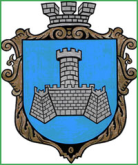 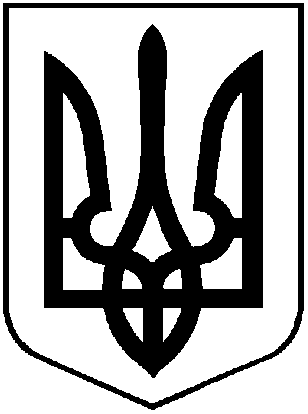 УКРАЇНАм. Хмільник    Вінницької областіР О З П О Р Я Д Ж Е Н Н ЯМІСЬКОГО ГОЛОВИВід «20» липня 2022р.                                                                           №292-р Про забезпечення виконання наказуВінницької обласної військової адміністраціївід 14.07.2022р. № 1088 «Щодо проведення евакуації працівників та відвідувачів підприємств, установ таорганізацій при оголошенні сигналу «Повітряна тривога»»на території Хмільницької міської територіальної громади      На виконання статті 33 Кодексу цивільного захисту України, відповідно до Порядку проведення евакуації у разі загрози виникнення або виникнення надзвичайних ситуацій, затвердженого постановою Кабінету Міністрів України від 30 жовтня 2013 року № 841, наказу начальника Вінницької обласної військової адміністрації С.Борзова від 14.07.2022р. № 1088 «Щодо проведення евакуації працівників та відвідувачів підприємств, установ та організацій при оголошенні сигналу «Повітряна тривога»», з метою мінімізації наслідків проведення бойових дій на території Хмільницької міської територіальної громади для життя та здоров’я людини, керуючись ст.ст. 42, 59 Закону України «Про місцеве самоврядування в Україні»:       1. Керівникам структурних підрозділів виконавчих органів Хмільницької міської ради, старостам старостинських округів Хмільницької міської територіальної громади вжити заходи щодо неухильного виконання наказу начальника Вінницької обласної військової адміністрації С.Борзова від 14.07.2022р. № 1088 «Щодо проведення евакуації працівників та відвідувачів підприємств, установ та організацій при оголошенні сигналу «Повітряна тривога»», вимоги якого довести до працівників під розпис.       2. Відділу цивільного захисту, оборонної роботи та взаємодії з правоохоронними органами міської ради (Коломійчук В.П.):       2.1 Зміст наказу начальника Вінницької обласної військової адміністрації С.Борзова від 14.07.2022р. № 1088 «Щодо проведення евакуації працівників та відвідувачів підприємств, установ та організацій при оголошенні сигналу «Повітряна тривога»» довести до керівників підприємств, установ на території громади.       2.2 Забезпечити інформування населення щодо порядку дій при оголошенні сигналу «Повітряна тривога».       2.3 Активізувати роботу з власниками та балансоутримувачами захисних споруд цивільного захисту на території громади щодо підвищення їх рівня готовності до використання за призначенням.      3. Загальному відділу міської ради (Прокопович О.Д.):      3.1 Забезпечити готовність визначених місць укриття в приміщенні Хмільницької міської ради до використанням їх за призначенням відповідно до вимог зазначених у наказі МВС України від  09.07.2018 року № 579 «Про затвердження вимог з питань використання та обліку фонду захисних споруд цивільного захисту».      3.2 За потреби провести корегування існуючих планів евакуації.      3.3 Забезпечити утримання у належному стані евакуаційних шляхів і виходів в адміністративній будівлі Хмільницької міської ради.      3.4 На кожному поверсі адміністративній будівлі Хмільницької міської ради розмістити  вказівники маршруту руху працівників та відвідувачів до місць укриття.       4.  Контроль за виконанням цього розпорядження покласти на керуючого справами виконавчого комітету Хмільницької міської ради  С.П.Маташа.            Міський голова                                                         Микола ЮРЧИШИН    С.П. Маташ    А.В. Сташко    В.П. Коломійчук           Н.А. Буликова             В.Б. Забарський     